   Singende Gläser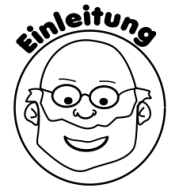 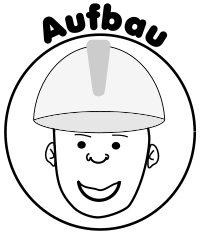 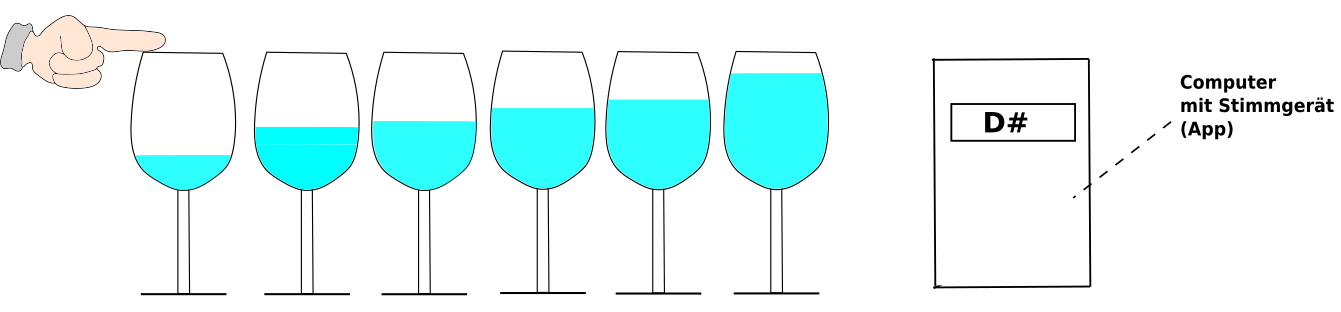 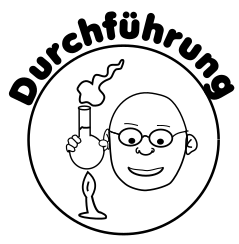 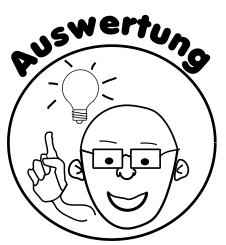 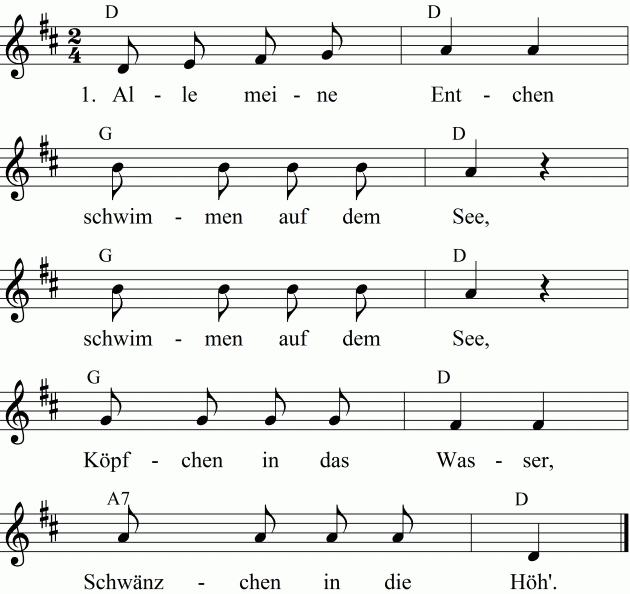 